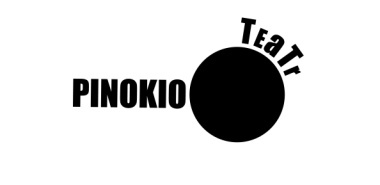 FORMULARZ ZGŁOSZENIOWY NA KONFERENCJĘWŁĄCZ TEATR W SWOJEJ SZKOLE - 7 GRUDNIA 2016, GODZ. 15.30IMIĘ I NAZWISKO ................................................................................TELEFON..............................................................................................MAIL...................................................................................................SZKOŁA/ MIEJSCE PRACY...............................................................................................................podpis